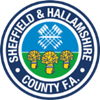 Director’s Declaration of Good CharacterIntroductionRequirement 2.10 of the Code (see page 65) provides that:“No individual shall be appointed as a Director until he or she has provided to the association a declaration of good character”.The commentary to this requirement states:“Operating with integrity and transparency is a key element in this Code and asking individuals to complete a declaration of good character provides the Board with additional information concerning the individual’s conduct which enables them to determine if the candidate would be a suitable appointment.”The purpose of this note is to set out the further guidance referred to in the commentary.Director’s declarationAttached to this note is a template Director’s declaration.It has been drafted with the objective of the requirement, namely that County Football Associations should operate with integrity, firmly in mind. It therefore asks factual questions intended to demonstrate the integrity of the individual.The Code does not require Associations to undertake extensive checks or verification of the individuals’ declarations. Likewise, the Code does not require that answers in the negative should bar an individual from becoming a Director. In this situation, it isrecommended that the Association should consider the responses and if appropriate seek further information in order to make an informed decision about whether the individual is suitable to be a Director.Sheffield & Hallamshire County Football Association Ltd(THE “COMPANY”) DECLARATION OF GOOD CHARACTERI,	, declare that:I am/am not* subject to a sanction, suspension, ban or other form of disqualification from, or in connection with, my involvement in: (i) the administration of sport; (ii) sport as a participant; and/or (iii) work as a sports agent/intermediary/other representative, in each case by any sports governing body (or similar body);I am/am not* subject to a sanction, suspension or ban or other form of disqualification or striking-off by a professional body (including, but not limited to, the Solicitor’s Regulation Authority, Bar Council, the Institute of Chartered Accountants or equivalent bodies in other jurisdictions);I do/do not* have an unspent conviction by a court of competent jurisdiction anywhere in the world in respect of any offence involving fraud, dishonesty, corruption, perverting the course of justice or which constitutes a serious breach of the Companies Act 1985 or Companies Act 2006;I am/am not* required to notify the police of personal information in accordance with the Sex Offenders Act 2003 or equivalent legislation in any other jurisdiction nor have I been included on the Violent and Sex Offender Register or equivalent register in any other jurisdiction;I am/am not* subject to a disqualification order as a Director of a company and there are no other circumstances which could result in me being prohibited by law from being a Director of a company; andI am/am not* subject to a bankruptcy order, an individual voluntary arrangement, debt relief order, Bankruptcy Restriction Order, Interim Bankruptcy Restriction Order, administration or enforcement restriction order or any arrangement in any other jurisdiction that has substantially similar effectI am/am not* subject to any pending or threatened investigation, legal proceedings or actions conducted by the police, government agency or body, professional body, sports governing body or other competent authority in respect of any matters set out in this declaration.I declare that the contents of this declaration and any other information I have given or will give in connection with any of the above declarations, are (and when given, will be) true, complete and accurate to the best of my knowledge, information and belief.I understand my obligation to notify the Company in the event that any of the above information proves to be or becomes inaccurate or misleading.*delete as appropriateSigned:Name:Date: